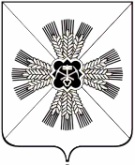 РОССИЙСКАЯ ФЕДЕРАЦИЯ КЕМЕРОВСКАЯ ОБЛАСТЬПРОМЫШЛЕННОВСКИЙ МУНИЦИПАЛЬНЫЙ РАЙОНЛЕБЕДЕВСКОЕ СЕЛЬСКОЕ ПОСЕЛЕНИЕСОВЕТ НАРОДНЫХ ДЕПУТАТОВ ЛЕБЕДЕВСКОГО СЕЛЬСКОГО ПОСЕЛЕНИЯ 3-ий созыв , 26 –е заседаниеР Е Ш Е Н И Еот 23 августа 2017 г. №74 с.ЛебедиО передаче администрацией Лебедевского сельского поселения осуществления части полномочий администрации Промышленновского муниципального района на 2017 годВ соответствии с частью 4 статьи 15 Федерального закона от 06.10.2003 № 131 - ФЗ «Об общих принципах организации местного самоуправления в Российской Федерации», Уставом муниципального образования «Лебедевское сельское поселение», решением Совета народных депутатов Промышленновского муниципального района от 27.11.2014 № 91 «О порядке заключения соглашений органами местного самоуправления Промышленновского муниципального района с органами местного самоуправления поселений, входящих в его состав, о передаче (принятии) осуществления части полномочий по решению вопросов местного значения», Совет народных депутатов Лебедевского сельского поселенияРЕШИЛ:1. Передать от администрации Лебедевского сельского поселения администрации Промышленновского муниципального района в лице Управления по жизнеобеспечению и строительству администрации Промышленновского муниципального района, на 2017 год осуществление части полномочий, предусмотренных частью 4 статьи 15 Федерального закона от 06.10.2003 №131-ФЗ «Об общих принципах организации местного самоуправления в Российской Федерации», в части продажи земельных участков.2. Администрации Лебедевского сельского поселения заключить соответствующее соглашение о передаче осуществления части своих полномочий с администрацией Промышленновского муниципального района  в лице Управления по жизнеобеспечению и строительству администрации Промышленновского муниципального района, по форме, утвержденной решением Совета народных депутатов Промышленновского муниципального района от 27.11.2014 № 91 «О порядке заключения соглашений органами местного самоуправления «Промышленновского муниципального района с органами местного самоуправления, входящими в его состав, о передаче (принятии) осуществления части полномочий по регулированию вопросов местного значения».3. Настоящее решение подлежит обнародованию на информационном стенде администрации Лебедевского сельского поселения и размещению на официальном сайте администрации Промышленновского муниципального района в информационно-телекоммуникационной сети «Интернет» на странице Лебедевского сельского поселения (http://admprom.ru/лебедевское - сельское - поселение/).4. Контроль за исполнением настоящего решения возложить на комиссию по бюджету (Мокшина С.Н).5. Настоящее решение вступает в силу со дня обнародования и распространяет свое действие на правоотношения, возникшие с 01.01.2017года.             ПредседательСовета народных депутатовЛебедевского сельского поселения                                         И.Ю. Мясоедов                     ГлаваЛебедевского сельского поселения                                           И.Ю.МясоедовПРИЛОЖЕНИЕк решениюСовета народных депутатовЛебедевского сельского  поселенияот 23.08.2017 №74СОГЛАШЕНИЕо передаче Администрацией Лебедевского сельского поселения осуществления части своих полномочий Администрации Промышленновского муниципального районас.Лебеди                                                                         «__» ______ 2017 года.Администрация Лебедевского сельского поселения, именуемая в дальнейшем «Администрация поселения», в лице Главы Лебедевского  сельского поселения Мясоедова Игоря Юрьевича, действующего на основании Устава, с одной стороны, и Администрация Промышленновского муниципального района, именуемая в дальнейшем «Администрация района», в лице Главы района Ильина Дениса Павловича, действующего на основании Устава, с другой стороны, на основании решения Совета народных депутатов Лебедевского сельского поселения от «23» августа 2017 г. №74 «О передаче администрацией Лебедевского сельского поселения осуществления полномочия администрации Промышленновского муниципального района на 2017 год» и решения Совета народных депутатов Промышленновского муниципального района от_____ №_______ «О принятии администрацией Промышленновского муниципального района осуществления полномочия от администрации Лебедевского сельского поселения на 2017 год» именуемые в дальнейшем «Стороны», заключили настоящее Соглашение о нижеследующем:1.ПРЕДМЕТ СОГЛАШЕНИЯРуководствуясь п.4 ст.15 Федерального закона от 06.10.2003 № 131-ФЗ «Об общих принципах организации местного самоуправления в Российской Федерации»1.1.Администрация поселения передает, а Администрация района принимает к своему ведению осуществление следующих полномочий: продажа земельных участков.2. ПРАВА И ОБЯЗАННОСТИ СТОРОНАдминистрация поселения:2.1.1.Обязуется передать в безвозмездное пользование имущество, необходимое для осуществления полномочий, указанных в п.1.1., настоящего Соглашения, в порядке установленном действующим законодательством.2.1.2. Осуществляет ежемесячно передачу межбюджетных трансфертов, необходимых для осуществления переданных полномочий в разрезе целевых назначений;2.1.3. Вправе осуществлять контроль за осуществлением Администрацией района полномочий, указанных в п.1.1. настоящего Соглашения, путем рассмотрения ежеквартальных отчетов Администрации района об осуществлении переданных ей полномочий, получения документов, связанных с осуществлением полномочий, указанных в п.1.1. настоящего Соглашения. Администрация района:Осуществляет полномочия, указанные в п.1.1. настоящего Соглашения, в соответствии с действующим законодательством и в пределах выделенных на эти цели материальных ресурсов и финансовых средств;2.2.2.Ежеквартально, до 10 числа месяца следующего за истекшим кварталом, предоставляет в Администрацию поселения отчет об осуществлении переданных ей полномочий.2.2.3. Предоставляет Администрации поселения на основании письменных запросов документы, связанные с осуществлением полномочий, указанных в п.1.1. настоящего Соглашения.2.2.4. Вправе дополнительно использовать собственные материальные ресурсы и финансовые средства для осуществления полномочий, указанных в п.1.1. настоящего Соглашения, в случаях и порядке, предусмотренных Уставом Промышленновского муниципального района.3.ПОРЯДОК ОПРЕДЕЛЕНИЯ ОБЪЕМАМЕЖБЮДЖЕТНЫХ ТРАНСФЕРТОВ.3.1. Формирование, перечисление и учет межбюджетных трансфертов, предоставляемых из бюджета муниципального образования «Лебедевское сельское поселение» бюджету муниципального образования «Промышленновский муниципальный район» на реализацию полномочий, указанных в п.1.1. настоящего Соглашения, осуществляется в соответствии с бюджетным законодательством Российской Федерации.3.2. Размер межбюджетных трансфертов, представляемых из бюджета муниципального образования «Лебедевское сельское поселение» в бюджет муниципального образования «Промышленновский муниципальный район», определяется в соответствии с расчетом части затрат на содержание уполномоченных отделов Администрации района по отношению к численности Лебедевского сельского поселения и утверждается решением Совета народных депутатов Лебедевского сельского поселения «О бюджете Лебедевского сельского поселения на 2017 год и плановый период 2018 и 2019 годы» по полномочию, указанному в п.1.1. настоящего Соглашения.4.ОТВЕТСТВЕННОСТЬ СТОРОН4.1.Администрация района несет ответственность в соответствии с действующим законодательством за осуществление полномочий, указанных в п.1.1. настоящего Соглашения, в пределах выделенных на эти цели материальных ресурсов и финансовых средств.4.2. Администрация поселения несет ответственность в соответствии с Бюджетным Кодексом РФ за своевременное и полное выделение материальных и финансовых ресурсов на реализацию полномочий, указанных в п.1.1. настоящего Соглашения.4.3. Администрация района несет ответственность в соответствии с Бюджетным Кодексом РФ за нецелевое использование средств, полученных из бюджета Лебедевского сельского поселения на реализацию полномочий, указанных в п.1.1. настоящего Соглашения.4.4. Администрация поселения несет ответственность в соответствии с  Бюджетным Кодексом РФ за не перечисление, неполное перечисление либо  несвоевременное перечисление средств в бюджет муниципального образования «Промышленновский муниципальный район» на реализацию полномочий, указанных в п.1.1. настоящего Соглашения.5.СРОК ДЕЙСТВИЯ И ПОРЯДОК ПРЕКРАЩЕНИЯ СОГЛАШЕНИЯ5.1. Настоящее Соглашение вступает в силу с «01» января 2017 года и действует до «31» декабря 2017года.5.2. Досрочное прекращение настоящего Соглашения возможно по инициативе любой из сторон при условии обоснования невозможности осуществления Администрацией района полномочий, указанных в п.1.1. настоящего Соглашения.Основание для досрочного прекращения настоящего Соглашения является соответствующее решение Совета народных депутатов Лебедевского сельского поселения.Действие настоящего Соглашения прекращается в срок, установленный соответствующим решением Совета народных депутатов Лебедевского сельского поселенияВ случае, если соответствующим решением не установлен конкретный срок прекращения осуществления Администрацией района полномочий, указанных в п.1.1. настоящего Соглашения, действие настоящего Соглашения прекращается с первого числа месяца, следующего за месяцем, в котором соответствующее решение Совета народных депутатов Лебедевского сельского поселения вступило в силу.6.ПРОЧИЕ УСЛОВИЯ6.1.Внесение изменений и дополнений в настоящее Соглашение возможно по инициативе любой из Сторон. Условием внесения изменений в п.1.1. настоящего Соглашения в части прекращения осуществления Администрацией района одного или нескольких полномочий является наличие обоснования невозможности осуществления Администрацией района данного или нескольких полномочий.Изменения и дополнения п.1.1. настоящего Соглашения осуществляется на основании соответствующего решения Совета народных депутатов Лебедевского сельского поселения.Все изменения и дополнения составляются в письменном виде и подписываются обеими Сторонами.6.2.По всем вопросам, не урегулированным настоящим Соглашением, Стороны руководствуются действующим законодательством.6.3. Настоящее Соглашение составлено в двух экземплярах по одному для каждой из Сторон.Глава 	Глава ПромышленновскогоЛебедевского сельского поселения	муниципального района ______________И.Ю. Мясоедов	 _______________  Д.П. Ильин